ZAŁ. 1. Karta zgłoszenia szkoły do udziału w programie „Pierwsze kroki na śniegu” 2019Szkoła Podstawowa nr …………………………………………………………………………..Adres szkoły: …………………………………………………………………………………….Niniejszym oświadczam, że:zapoznałem się z harmonogramem i warunkami uczestnictwa w programie, zapoznałem się z Regulaminem i akceptuję jego zapisy,deklaruję udział 45 dzieci i min. 3 nauczycieli - opiekunów w całym cyklu szkolenia.Opiekę nad uczniami podczas wyjazdów szkoleniowych realizowanych w ramach programu „Pierwsze kroki na śniegu” będą sprawować wskazane przez szkołę osoby dorosłe/ nauczyciele:Koordynator:	……...………………… tel: ………………….. e-mail:………………...................Opiekun: 	……...………………… tel: …………………..Opiekun:	……...………………… tel: …………………..……………………………….					………………………………data i podpis Dyrektora 								pieczątka szkoły 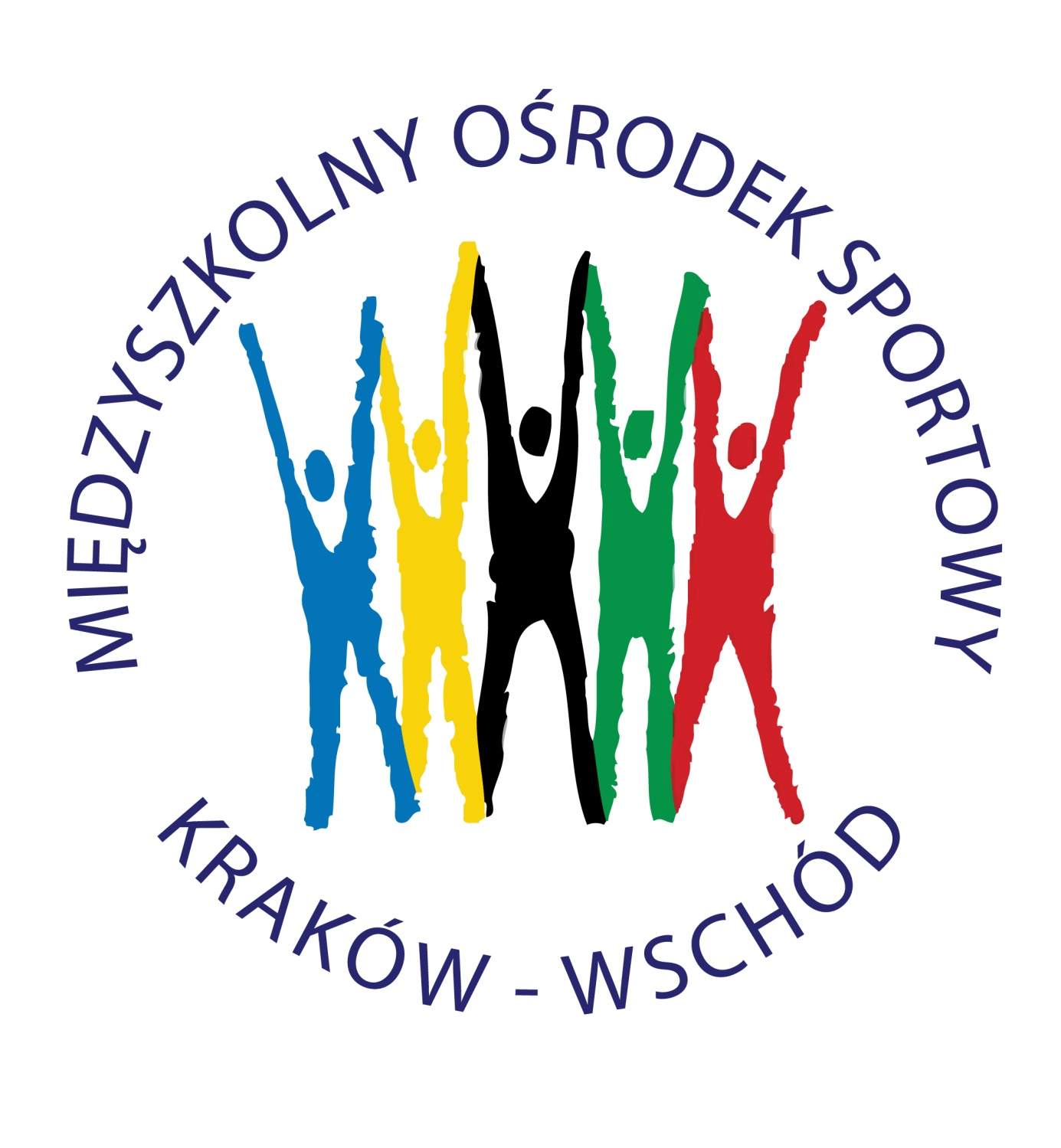 